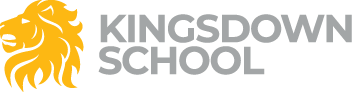 Year 7 Curriculum ExplainedOur Music curriculum intends to teach the students the essential skills and vocabulary for studying Music. This means that they will:Know and understand the Elements of Music vocabularyUnderstand the symbols involved in reading musical notationUse musical notation to notate their compositionsKnow the four families of instruments and the differences between themLearn basic keyboard-playing skills including using the correct fingers and the opportunity to play with two handsLearn to play specific pieces of musicCompose music both individually and in groupsListen to and describe music of differing styles and genresLearn about music from different countries and culturesSing together as a class.The curriculum teaches the fundamental ideas which are the building blocks of Musical understanding, and we sequence these in the best order so that students can see how these ideas link together. Unit 1 – Introduction to MusicUnit 2- Pentatonic MusicUnit 3 – The Instruments of the OrchestraUnit 4 – Ternary Form Unit 5 – Gamelan Music